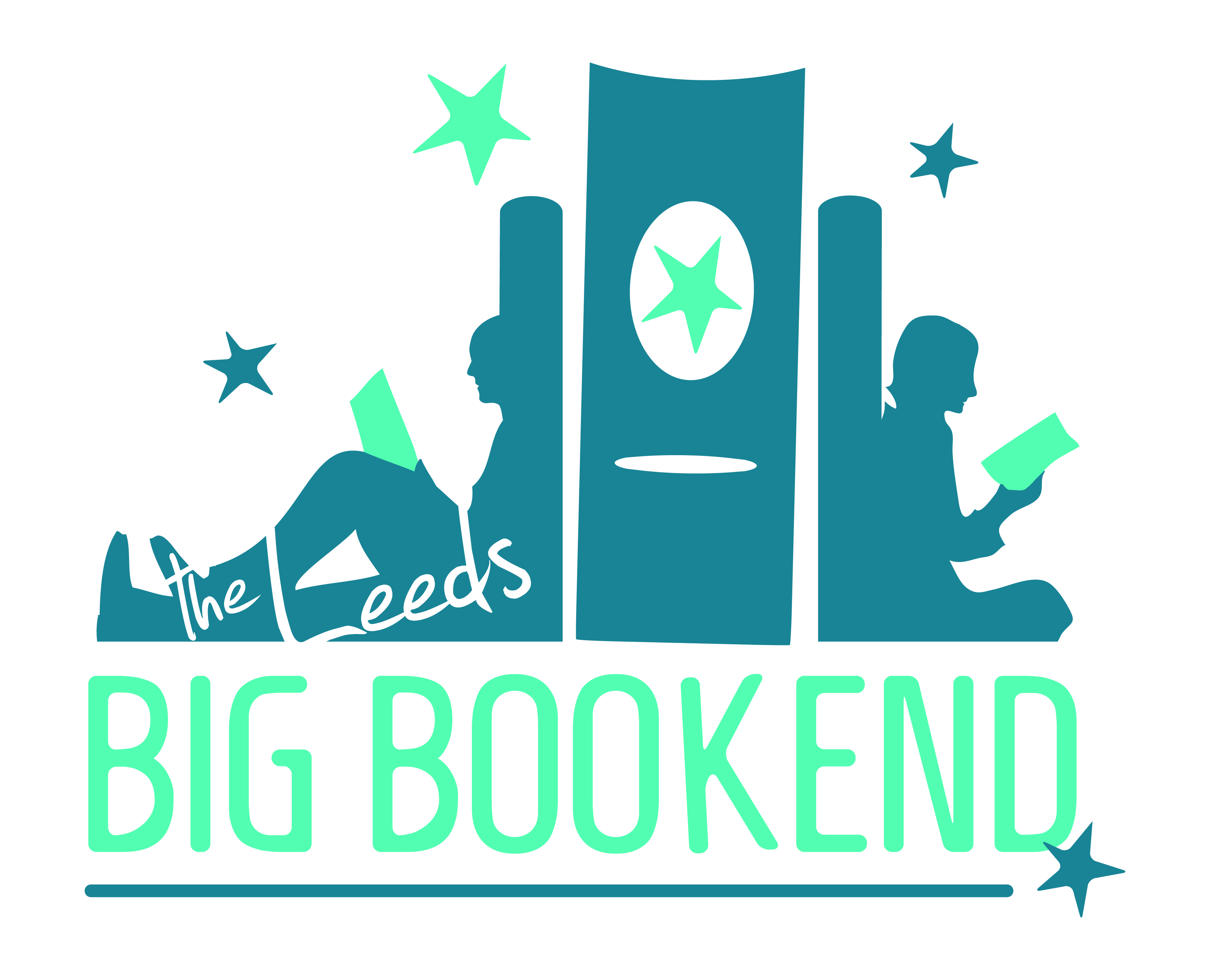 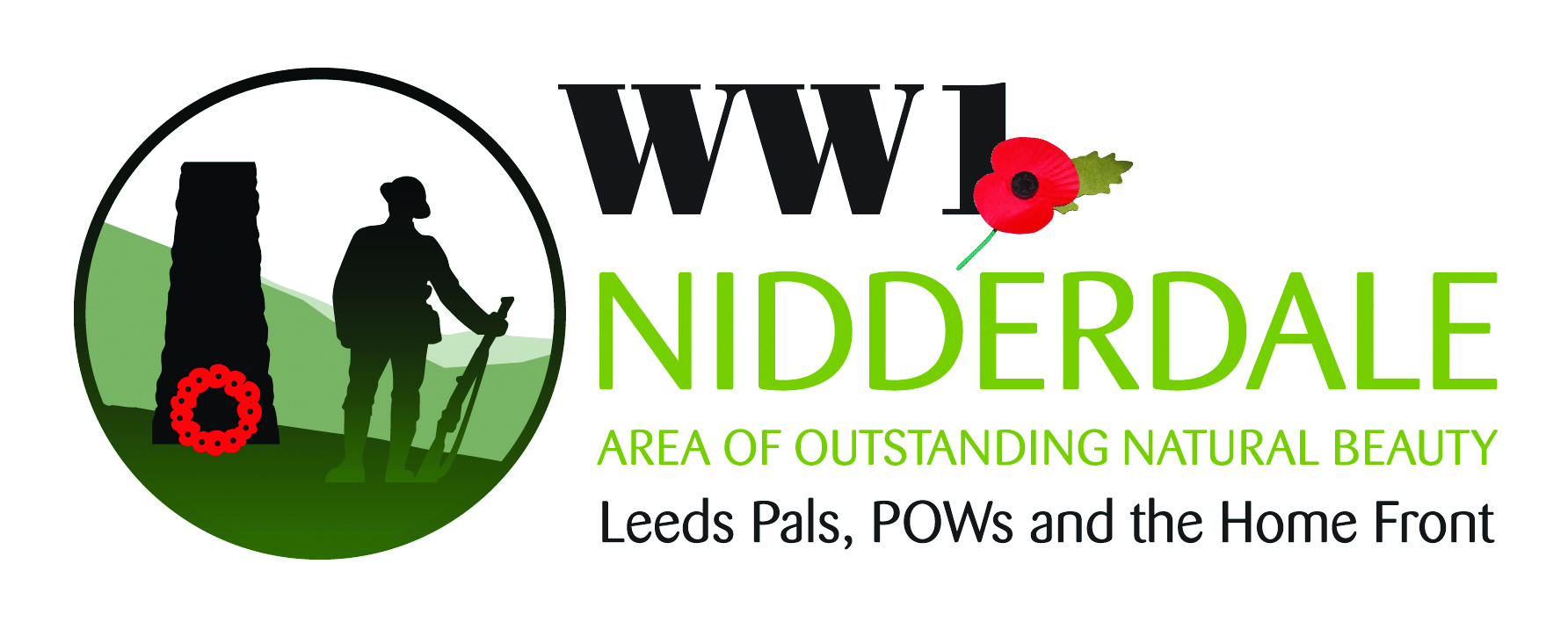 Entry Form Entry forms must be submitted by an adult who will communicate with Nidderdale AONB and the Big Bookend  on behalf of the child entering the competition. Please complete the form and return it by email to nidderdaleaonb@harrogate.gov.uk or by post to the First World War Project Officer, Nidderdale AONB Office, The Old Workhouse, King Street, Pateley Bridge, Harrogate, HG3 5LE and we will be in touch with further details about winners and the prize giving event on 14th November 2015 at the Royal Armouries, Leeds. The closing date for entry is Wednesday 14th October 2015. Thanks for entering!Child's name:Child's age on 14th Oct 2015:Adult's email:Adult's phone number:Postcode:Child's school:Year group:Name of story/poem:Story/poem 7-11 year olds: 500 words max 12- 16 year olds: 1000 words maxPlease continue overleaf…Please continue overleaf…